				ПРЕСС-РЕЛИЗ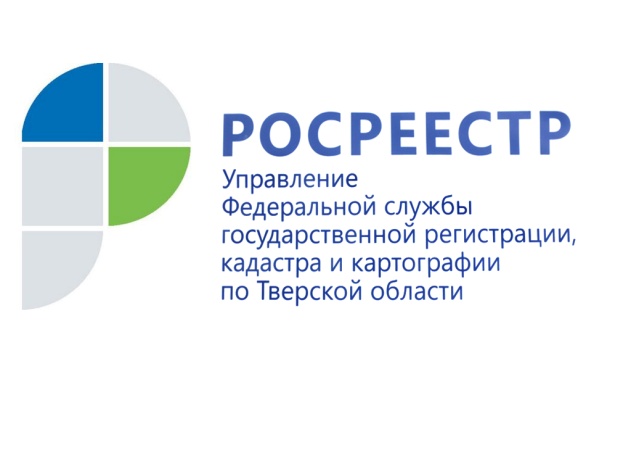 Издание «Имена героев на карте России» передано тверским Росреестром в дар Центральной городской библиотеке имени А.И. ГерценаВ преддверии 76-й годовщины Победы в Великой Отечественной войне 1941-1945 гг. Управление Росреестра по Тверской области передало в дар фонду Центральной городской библиотеки имени А.И. Герцена издание «Имена героев на карте России». Церемония передачи состоялась вчера на площадке библиотеки имени А.И. Герцена. В мероприятии приняли участие заместитель руководителя Управления Росреестра по Тверской области Ольга Новосёлова, заместитель директора филиала ФГБУ «Федеральная кадастровая палата Росреестра» по Тверской области Лилия Григорьева, директор МАУ «Муниципальная библиотечная система г. Твери» Елена Баранова, сотрудники библиотеки имени А.И. Герцена.Сборник подготовлен Федеральной службой государственной регистрации, кадастра и картографии (Росреестр) совместно с ФГБУ «Федеральный научно-технический центр геодезии, картографии и инфраструктуры пространственных данных». Издание посвящёно героям Великой Отечественной войны 1941-1945 гг., а также героям военных действий современных реалий, чьи имена были увековечены в наименованиях географических объектов решениями Правительства Российской Федерации по представлению граждан, общественных организаций, органов власти и по результатам экспертизы Росреестра.В книгу вошла информация о более чем 30 географических объектах Российской Федерации, названных в честь героев. Это дань памяти, огромного уважения и бесконечной благодарности защитникам нашей Родины. Заместитель руководителя Управления Росреестра по Тверской области Ольга Новосёлова: «"Имена героев на карте России" является уникальным изданием, в котором удачным образом совмещены официальные документы (распоряжения Правительства РФ), картографический материал и биографические данные героев, чьи имена увековечены на карте нашей страны. Сборник вышел в 2020 году в количестве 3 тыс. экземпляров. В ведение тверского Росреестра поступило всего три экземпляра издания, один из которых мы с большим удовольствием передали в фонд Центральной городской библиотеки имени А.И. Герцена в надежде на то, что книга будет полезна и интересна жителям г.Твери. Ещё один экземпляр издания тверской Росреестр планирует передать в дар Центральной библиотеке имени А.Н. Островского, расположенной в        г. Ржеве, имеющим, наряду с Тверью, почётное звание Российской Федерации "Город воинской славы"».Директор МАУ «Муниципальная библиотечная система г.Твери», заслуженный работник культуры Российской Федерации Елена Баранова: «Мы сотрудничаем с Управлением Росреестра по Тверской области с 2017 года. На площадке нашей библиотеки специалисты Управления не раз консультировали жителей Твери по вопросам, связанным с оформлением недвижимости, а также принимали участие в работе клуба «Ваше право». Мы рады, что наше сотрудничество имеет продолжение, выразившееся в передаче нам нового иллюстрированного издания «Имена героев на карте России». В распоряжении нашего фонда уже имеется один интересный сборник «Тверские имена на морской карте мира», включающий в себя сведения об уроженцах тверской земли (мореплавателях, деятелей Российского флота, защитников Отечества, государственных мужей, учёных, деятелей церкви, культуры, путешественников), в честь которых наименованы географические объекты на морской карте мира. Несомненно, издание, переданное тверским Росреестром, также займёт достойное место в нашем фонде редких книг».